TÊN NGÂN HÀNG THƯƠNG MẠI, CHI NHÁNH NGÂN HÀNG NƯỚC NGOÀI--------CỘNG HÒA XÃ HỘI CHỦ NGHĨA VIỆT NAM Độc lập - Tự do - Hạnh phúc---------------Số:....../.........                                                           ......, ngày... tháng... năm...BÁO CÁOVỀ KIỂM TOÁN NỘI BỘ (Năm...)Kính gửi: Ngân hàng Nhà nước Việt NamI. Nội dung kiểm toán, phạm vi kiểm toán nội bộ: II. Kết quả kiểm toán nội bộ:1. Tình hình tuân thủ cơ chế, chính sách, quy định nội bộ về giám sát của quản lý cấp cao, kiểm soát nội bộ, quản lý rủi ro và đánh giá nội bộ về mức đủ vốn của ngân hàng thương mại, chi nhánh ngân hàng nước ngoài.2. Tính thích hợp, tuân thủ quy định của pháp luật của cơ chế, chính sách, quy định nội bộ về giám sát của quản lý cấp cao, kiểm soát nội bộ, quản lý rủi ro và đánh giá nội bộ về mức đủ vốn.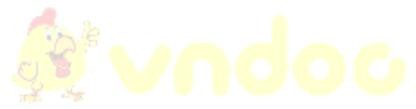 3. Tồn tại, hạn chế và các kiến nghị đối với Hội đồng quản trị, Hội đồng thành viên, Tổng giám đốc (Giám đốc).4. Các nội dung khác (nếu có).III. Kết quả tự đánh giá kiểm toán nội bộ của ngân hàng thương mại:1. Đánh giá kết quả thực hiện kiểm toán nội bộ trong năm báo cáo.2. Đánh giá quy định nội bộ của Ban kiểm soát (bao gồm cả kết quả rà soát, đánh giá tính thích hợp, tuân thủ quy định của pháp luật của quy định nội bộ của Ban kiểm soát) trong năm báo cáo.3. Các kiến nghị của Hội đồng quản trị, Hội đồng thành viên, Tổng giám đốc (Giám đốc), cá nhân, bộ phận đối với kiểm toán nội bộ đã được thực hiện, chưa được thực hiện trong năm báo cáo.IV. Kết quả thực hiện các kiến nghị về kiểm toán nội bộ của Ngân hàng Nhà nước, tổ chức kiểm toán độc lập và các cơ quan chức năng khác:1. Các kiến nghị đã thực hiện.2. Các kiến nghị chưa thực hiện.V. Đề xuất, kiến nghị với Ngân hàng Nhà nước:TRƯỞNG BAN KIỂM SOÁT CỦA NGÂN HÀNG THƯƠNG MẠI(Ký và ghi rõ họ tên, đóng dấu)NGƯỜI ĐẠI DIỆN HỢP PHÁP CỦA NGÂN HÀNG THƯƠNG MẠI,CHI NHÁNH NGÂN HÀNG NƯỚC NGOÀI(Ký và ghi rõ họ tên, đóng dấu)